Муниципальное бюджетное учреждение дополнительного образования станция юных натуралистов муниципального образованияУсть-Лабинский районМетодическая разработка практического занятия  «Значение семян »для обучающихся возрастной категории от 6 до 11 летПедагог дополнительного образованияСинякова Евгения Александровна(Ф.И.О.и должность разработчика)Усть-Лабинск, 2016 годСодержаниеПояснительная записка……………………………………………………..3Ход образовательной деятельности………………………………………..3Рефлексия……………………………………………………………………5Список литературы………………………………………………………....6Пояснительная запискаЦель: познакомить детей с разнообразными семенами растений. Задачи: формировать представления детей разнообразии семян и плодов, о роли семян в  природе и жизни человека; способствовать эмоциональному восприятию живых существ – семян; активизировать речь и развивать словарь; развить наблюдательность, способствовать развитию интереса воспитанников к изучению видов семян; развивать начала социальной компетентности (уметь внимательно слушать собеседника, не перебивать); развивать мелкую моторику рук; воспитывать интерес к окружающей жизни, любознательность; воспитывать доброжелательные взаимоотношения в ходе совместной работы, желание применять полученные знания на практике.Оборудование: коллекция семян, фрукты; карточка прорастание семени; семена разных размеров (фасоль, горох, томат, кабачок, пшеница, перец).Ход занятия.Организационный момент:Потянуло солнышко
Спящее зерно
За ушко на солнышко
И - взошло оно.- Как вы думаете, о чем мы будем говорить на сегодняшнем занятии?(Ответы детей.)Мы попытаемся узнать, что такое семя, какие они бывают, и как правильно их посеять, чтобы вырастить здоровые ростки.- Кто мне ответит, что такое семя? (Ответы детей: это из чего вырастает будущее растение; зачаток будущего растения.)Рассмотрим на картинках строение семян пшеницы и фасоли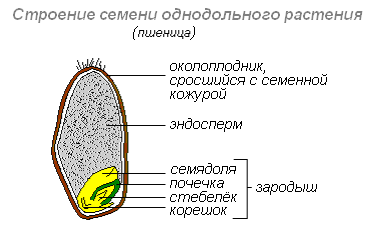 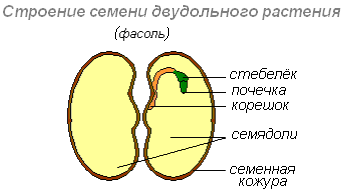 Основная часть:СЕМЯ - это из чего начинается растение, и чем заканчивается. Семена необходимы, чтобы растение выросло. У каждого растения свои семена.- Каких только семян нет на нашей планете?! Сегодня мы, будем с вами сравнивать и исследовать семена разных растений. Перед вами в коробочке семена различных растений, рассмотрите их. Вы видите, что все они разные по форме, цвету, размеру. Давайте попробуем угадать чьи это семена А у меня есть загадки-подсказки:(Выбирают семена, сравнивают, описывают по схеме:Чьи семена?Какого они размера?Какого они цвета?Какую имеют форму?Какие семена на ощупь?Что еще знаете об этих семенах?)- Эти желтые ребятки сидели дружно все в початке.Ответят даже карапузы: Чьи семена здесь? (кукурузы)- Эти семечки вкусныДогадайтесь, чьи они? (тыквы)- Словно важные синьоры,Полны семянок ….(помидоры)Из таких семян отборныхЛетом вырастет … (подсолнух)Желтенькие, длинненькиеЧьи семянки?... (дынькины)Эти-то семянки тоже ведь на дынькины похожи.Но из светлых «молодцов» взрастим мы грядку… (огурцов)-Молодцы, ребята! Вы хорошо справились с заданием! Еще раз внимательно рассмотрим семена и ответим на вопрос: Какие из представленных здесь семян самые крупные, а какие самые мелкие? Как можно об этом догадаться? (крупные семена занимают больше места в коробочке, а мелкие – меньше)- Семена мы внимательно рассмотрели, теперь мы знаем из какого семени вырастет какое растение, можно и поиграть в игру «Доскажи словечко»Семена кукурузы гладкие, а семена помидора… (шершавые)Семена помидора шуршат, а семена кукурузы … (стучат)У тыквы семена светлые, а у подсолнуха … (темные)Практическая работаВозьмите в ручки семена. Как вы думаете они живые?Они сухие, но в них есть жизнь - зародыш. Чтобы семена проснулись, их надо разбудить: нужно замочить в теплой воде на 12 часов. Опыты с прорастанием семян двудольных и однодольных растений.В контейнеры с землей нагретой до комнатной температуры посадить по 7-10 семян пшеницы и фасоли (из числа однодольных и двудольных). Проращивание вести при комнатной температуре под колпаком. Следить, чтобы земля в контейнере не пересыхала. 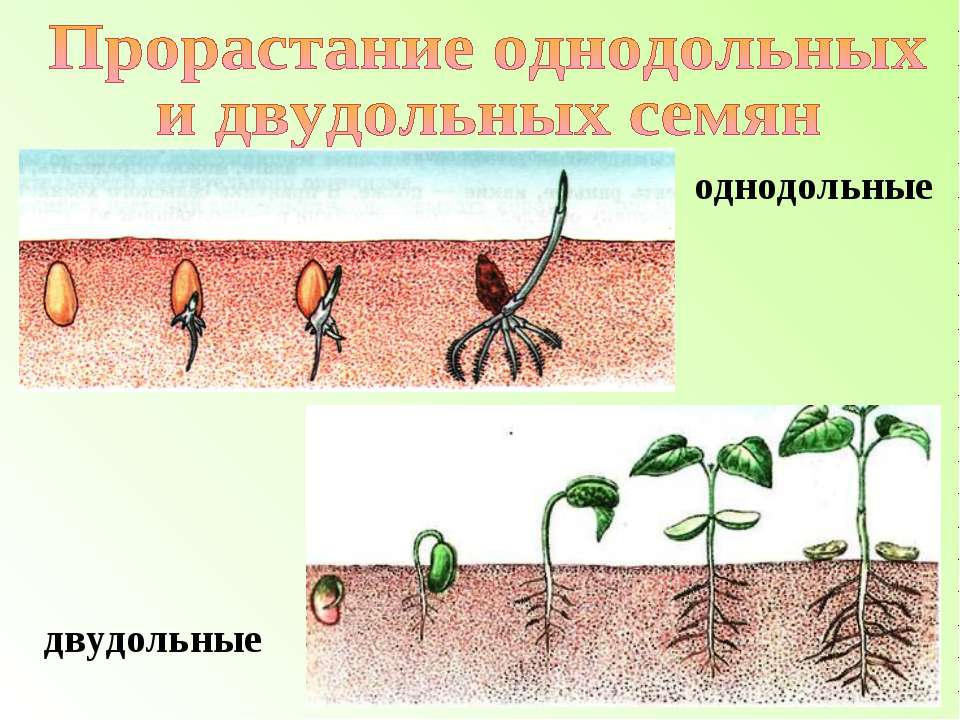 Семена пшеницы, кукурузы, гороха и других растений длительное время хранятся в сухом состоянии в зернохранилищах. Известны случаи сохранения всхожести семян в течение десятка лет. Семена, найденные в толще льда, гробницах, не теряют жизнеспособность даже сотни лет.Давайте подумаем, что же такое прорастание?Прорастание – это переход семян из состояния покоя к росту и развитию из него проростка.Образовавшееся растение из семени называется проростком. Чтобы проросток стал похож на взрослое растение, нужно немало времени. Семена должны пережить состояние покоя.В чем значение этого состояния?Ответ: Важное приспособительное значение, так как предохраняет семена от преждевременного прорастания.Прорасти и дать начало новому растению способны только семена с живым зародышем, так как он может погибнуть от поражения вредными насекомыми, от пересыхания, от длительного хранения семян и других причин. Чтобы вырастить высокий урожай культурных растений, человек заботится о посевном материале.Рефлексия:- Вам понравилось изучать семена?- Что нового, интересного узнали?- Что запомнили?Список литературы:Список литературы для педагога «БИОЛОГИЯ» Растения Т.И.Серебрякова. М.: Просвещение, 1992.«УРОКИ БОТАНИКИ» Пособие для учителя. В.И.Кузнецова - М. : Просвещение 1985 .«Растениеводство», Безлер Н.В., Щеглов Д.И., 2011 «Занимательная БОТАНИКА»В. Рохлов. АСТ-Пресс 1999.Список литературы для обучающихся «Биология, Бактерии, грибы, растения», 5 класс, Пасечник В.В., 2012«Биология растений, грибов, лишайников», 10-11 класс, Агафонова И.Б., Сивоглазов В.И., 2008Интернет источникиhttps://infourok.ru/plan-konspekt-uroka-po-biologii-tema-uroka-prorastanie-semyan-usloviya-neobhodimie-dlya-prorastaniya-semyan-271524.html